FORMULÁRIO VIControle de Atividades Práticas Acadêmico(a):______________________________________________________________________________________________________Docente: __________________________________________________________________________________________________________Área: _____________________________________________________________________________________________________________Local: _____________________________________________________________________________________________________________Mês: ______________________________________________________________________________________________________________Fonte: Coordenação do Curso de Ciências ContábeisFORMULÁRIO VIIRELATÓRIO DE ACOMPANHAMENTO DAS ATIVIDADES Estágio Curricular IIEstagiário(a): ______________________________________________________Responsável pela empresa: __________________________________________OBS.: ___________________________________________________________________________________________________________________________________________________________________________________________________________________________________________________________________________________________FORMULÁRIO VIIIATESTADO DE REALIZAÇÃO DE ESTÁGIOAtestamos para fins de conclusão do Estágio Curricular, que ________________________________________________________________, portador da carteira profissional nº__________________, série ___________, e/ou RG______________________ e CPF_____________________, exerceu atividades nessa empresa na área de  _____________________________________________, no período de _____/_____/_____ a _____/_____/_____, tendo cumprido um total de _______ horas. Solicitamos que as atividades desempenhadas pelo mesmo, que resultou no relatório final de estágio, por nós corroborado, tenha validade como estágio profissional no curso de Ciências Contábeis.______________, ______________ de _________________ de _________.__________________________________Assinatura do responsável pelo estágioNa empresa ou representante legalFORMULÁRIO IX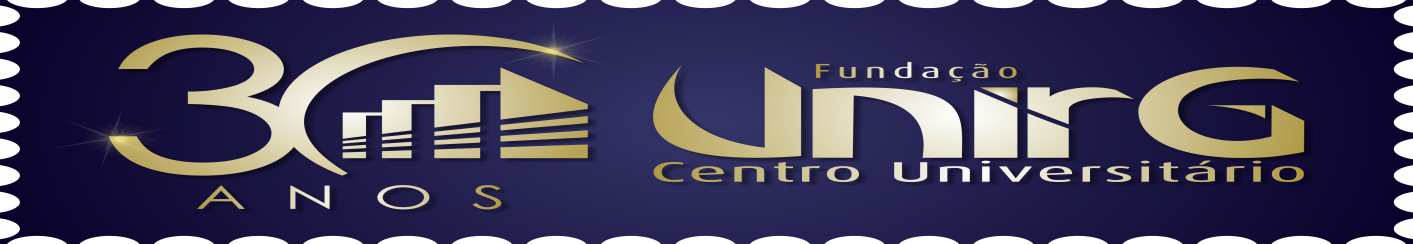 Campus II - Av. Rio de Janeiro, entre ruas 09 e 10, 1585 Centro Gurupi TO, CEP: 77435-100; contabeis@unirg.edu.br; (63) - 3612-7518DECLARAÇÃO DE OPÇÃO PELA ÁREA DO ESTÁGIOAluno: _____________________________________________________________________ n°.: ________________________________________________________________________ Período: ____________________________________________________________________ Cidade: ____________________________________________________________________ Fone: (________) ____________________________________________________________ E-mail: ___________________________________________________________________ Empresa: ___________________________________________________________________ Áreas de Estágio OferecidasGurupi-TO., _________ de _______________________ de __________._____________________________________________Assinatura do alunoCampus II - Av. Rio de Janeiro, entre ruas 09 e 10, 1585 Centro Gurupi TO, CEP: 77435-100; contabeis@unirg.edu.br; (63) - 3612-7518QUESTIONÁRIO DE AVALIAÇÃO DO ESTAGIÁRIONome do estagiário: ___________________________________________________Endereço: ___________________________________________________________CEP.: _____________________________ Telefone: _________________________Nome da empresa: ____________________________________________________Ramo de Atividade: ___________________________________________________9) Quais eram sua principais responsabilidades no estágio?____________________________________________________________________________________________________________________________________________________________________________________________________________________________________________________________________________________________10) Você era:11) Como você conseguiu este estágio?a) ofertas no quadro de estágiob) palestra no Centro Universitário Unirgc) contato pessoald) jornaise) combinação das anteriores (letras) ________/_________/________/_______12) Você recomenda a Empresa para outro aluno fazer o estágio?	(	) sim				(	) não13) Você estaria disposto a dar mais informações para outros colegas pelo telefone ou pessoalmente?(	) sim				(	) não14) Comentários adicionais que você gostaria de fazer sobre seu estágio (ou “dicas” para alguém que vai fazer estágio nesta empresa).________________________________________________________________________________________________________________________________________________________________________________________________________________________________________________________________________________________________________________________________________________________________________________________________________________________________________________________________________________________________________________________________________Gurupi-TO., _____  / _________________ / ________.__________________________________________                                                                       Assinatura do aluno			FORMULÁRIO XIAUTORIZAÇÃO DO AUTOR PARA O USO DO TRABALHO	Autorizo a Coordenação do Curso de Ciências Contábeis do Centro Universitário Unirg a publicar o Trabalho de Estágio Supervisionado de minha autoria, intitulado:________________________________________________________________________________________________________________________________________________________________________________________________________________________________________________________________________________________________________________________________________________________________________________________________________________________________________Após as modificações que se fizerem necessários para tal fim.Ressalvo que esta autorização não se entende a divulgação de dados considerados confidenciais pela empresa ou instituição em que estágio foi realizado.Gurupi – TO., __________ de ______________________ de __________._______________________________________                                                                           Assinatura do AlunoFORMULÁRIO XIIAUTORIZAÇÃO DA EMPRESA PARA O USO DO TRABALHO	Autorizo a Coordenação do Curso de Ciências Contábeis do Centro Universitário Unirg a publicar o Trabalho de Estágio Supervisionado do aluno __________________________________________ realizado na empresa ________________________________________________ intitulado ___________________________________________________________________________________________________________________________________________________________________________________________________Ressalvando-se, porém, as seguintes partes consideradas confidenciais:Em caso de dúvida consultar o Sr. _____________________________________Endereço: ________________________________________________________Telefone: ______________________ Cargo: _____________________________________________, _______ de _______________ de ____________._______________________________________                                                         Assinatura e Carimbo da empresaFORMULÁRIO XIIIENCERRAMENTO DE ESTÁGIODeclaração da Empresa sobre o desempenho do estagiárioFornecida pela empresa em que o aluno estagiou, em papel timbrado, assinado pelo supervisor direto do estagiário ou pessoa responsável pelo Departamento de Recursos Humanos da empresa.RELATÓRIO FINAL DE ESTÁGIO CURRICULAR IIGurupi – TO2014RELATÓRIO FINAL DE ESTÁGIO CURRICULAR IIRelatório de Estágio é um instrumento através do qual o aluno - estagiário expõe os resultados das atividades desenvolvidas durante o estágio, bem como terá a oportunidade de apresentar sugestões e recomendações, se houver. Um bom relatório deve apresentar, além da descrição de fatos, a análise interpretativa dos mesmos, devendo ser também objetivo e tecnicamente bem apresentados.O Relatório de Estágio deve ser apresentado em papel A4, em letra TIMES NEW ROMAN, tamanho 12, com margens superior e esquerda de 3 cm e inferior e direita de 2 cm.A paginação é obrigatória na parte direita inferior da página e deve se iniciar a partir da Introdução, mas contando-se a Folha de rosto e o Sumário.O Relatório é composto, conforme abaixo, por:· Capa· Folha de rosto· Sumário· Caracterização do Estágio· Introdução· Caracterização da Empresa· Desenvolvimento do Estágio· Conclusão· Anexo(s)· Folha de Avaliação (pelo Professor Orientador e pelo Supervisor do estágio).CAPA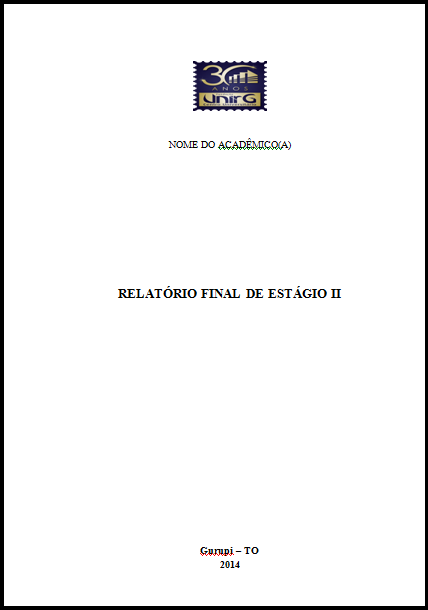 FOLHA DE ROSTO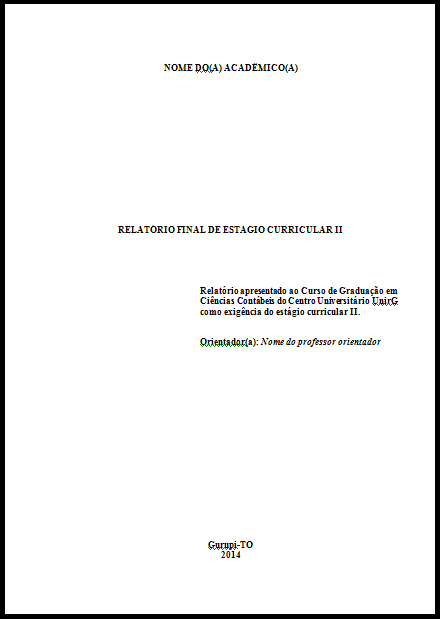 SUMÁRIOÉ a enumeração das principais divisões ou seções do trabalho, na ordem em que matéria nele se sucede.As divisões são grafadas exatamente como aparecem no texto.Caracterização do EstágioIntroduçãoCaracterização da EmpresaDesenvolvimento do EstágioConclusãoAnexo(s)Folha de AvaliaçãoCARACTERIZAÇÃO DO ESTÁGIONeste Item devem estar registrados os seguintes dados:Estagiário: (nome completo) 				Matricula: (número).Curso: (nome do curso) 					Turma: (se houver).Empresa Concedente do Estágio: (nome da empresa)Ramo de Atividade: (negócio da empresa)Localização: (endereço completo)Período do Estágio: (dia/mês/ano do inicio e fim)Carga horária realizada: (número total de horas de estágio)Professor Orientador: (nome completo)Supervisor do Estágio: (nome completo)INTRODUÇÃONeste Item deve ser construído um breve texto que seja pertinente com as atividades desenvolvidas durante o estágio. A Introdução deve explicitar claramente o objeto do estágio, mostrando uma visão geral do conteúdo do relatório.CARACTERIZAÇÃO DA EMPRESABreve descrição da empresa onde realizou o estágio, indicando a localização, principais produtos e serviços oferecidos e quaisquer outras informações que achar pertinente (visão, missão, políticas social/qualidade/ambiental e layout). Destacar o setor ou departamento onde ocorreu o estágio.Descrever de forma objetiva, se achar relevante, os aspectos administrativos, a filosofia da empresa, relacionamento com pessoas de diferentes níveis hierárquicos que observou na empresa, sempre tomando cuidado com os aspectos éticos envolvidos em tal abordagem.DESENVOLVIMENTO DO ESTÁGIOEste capítulo deve ser composto dos sub-itens abaixo: - Atividades desenvolvidas (relacionadas segundo o Plano de Estágio).- Descrição das atividades desenvolvidas: texto relatando, por atividade desenvolvida, as tarefas efetuadas pelo estagiário.- Problemas técnicos resolvidos ou participação em projetos durante o estágio, se houver.- Referencial teórico (indicação comentada das disciplinas cursadas que auxiliaram no desenvolvimento das atividades e/ou solução de problemas).CONCLUSÃOPrincipais conclusões alcançadas com o Estágio, ou seja, o aprendizado, o significado de dados relevantes observados durante o desenvolvimento das atividades que foram importantes para a formação acadêmica do estagiário, e/ou como os conhecimentos teóricos se comportaram ou ajudaram na prática das atividades do estágio.ANEXOS· Xerox do Termo de Compromisso· Declaração da Empresa de conclusão do estágio;· Avaliação do Supervisor da Empresa (Folha de Avaliação).· Avaliação do Professor do curso (Folha de Avaliação).· Avaliação Final (Folha de Avaliação).FOLHA DE AVALIAÇÃO DE ESTÁGIOFOLHA DE AVALIAÇÃOA avaliação do estágio deverá ser feita pelo Professor Orientador e pelo Supervisor do Estágio, conforme critérios abaixo.AVALIAÇÃO DO SUPERVISOR DA EMPRESACONCEITOS:ÓTIMO -----------------10-9BOM -------------------- 8-7REGULAR ------------ 6-5INSUFICIENTE ----- ABAIXO DE 5CRITÉRIOS DE AVALIAÇÃOObservações do Supervisor da EmpresaOBSERVAÇÕES____________________________________________________________________________________________________________________________________________________________________________________________________________________________________________________________________________________________________________________________________________________________________________________________________________________________________________________________________________________________________________________________________________________________________________________________________________________________________________________________________________________________________________________________________________________________________________________________________________________________________________________________________________________________________________________________________________________________________________________________________________________________________________________________________________________________________________________________________________________________________Data da Avaliação: _____/_________/______Gurupi,_______/______________/______________________________________________Supervisor (a) da Empresa(Assinatura / carimbo)AVALIAÇÃO DO PROFESSOR ORIENTADORCONCEITOS:ÓTIMO -----------------10-9BOM -------------------- 8-7REGULAR ------------ 6-5INSUFICIENTE ----- ABAIXO DE 5CRITÉRIOS DE AVALIAÇÃOObservações do Professor OrientadorOBSERVAÇÕES__________________________________________________________________________________________________________________________________________________________________________________________________________________________________________________________________________________________________________________________________________________________________________________________________________________________________________________________________________________________________________________________________________________________________________________Data da Avaliação: _____/_________/______Gurupi,_______/______________/_____________________________________________________________________Professor(Nome / Assinatura)AVALIAÇÃO FINALRESULTADO FINALAprovado (         ).Não Aprovado (         ). Justificativa: __________________________________________________________________________________________________OBS.: O aluno não aprovado, no caso Estágio Curricular Obrigatório, deverá realizar no semestre ou ano seguinte às atividades pertinentes ao estágio, desde que esteja devidamente matriculado no Curso de Ciências Contábeis do Centro Universitário Unirg.Professor Orientador 				Coordenador de EstágioNome: ________________			 Nome: ________________Assinatura: ______________ 			Assinatura: ________________RECOMENDAÇÕESNo caso do discente não aprovado. De Competência do Coordenadorde Estágio, e será encaminhado para a Coordenação do curso  para as devidas providências.________________________________________________________________________________________________________________________________________________________________________________________________________________________________________________________________________________________________________________________________________________________________________________________________________________________________________________________________________________________________________________________________________________________________________________________________________________________________________________________________________________________________________________________________________________________________________________________________________________________________________________________________________________________________________________________________________________________________________________________________________________________________________________________________________________________________________________________________________________________________________________________________________________________________(Nome / Assinatura)DiaHorárioHorárioAtividade DiáriaAssinaturasAssinaturasAssinaturasDiaEntradaSaídaAtividade DiáriaAcadêmicoResp./LocalDocenteCronograma de atividadesDataAssinaturaAssinaturaTotalHoras/mêsCronograma de atividadesDataEmpresaAlunoCálculos Trabalhistas e Legislação SocialContabilidade Fiscal e TributáriaContabilidade PúblicaControle InternoQuestãoAlternativasAlternativasAlternativasAlternativasAlternativasAlternativasAlternativasQuestãoNenhum12345Excelente1O estágio tem permitido que você adquira conhecimentos práticos, contribuindo para sua formação profissional ? 2Em que medida as atividades de estágio tem favorecido o aproveitamento do seu curso, estimulando seus estudos e leituras?3Como experiência de trabalho, como você classifica os conhecimentos e informações que está adquirindo, para sua futura profissionalização? 4Permitindo a convivência com outros profissionais, em que medida o estágio tem contribuído para desenvolver seu espírito de equipe? 5Para o desenvolvimento de suas atividades, como você considera os conhecimentos teóricos do seu curso ? 6Como está sendo a supervisão do seu estágio na empresa ? 7Como está sendo a participação do curso no acompanhamento do estágio?8Em termos de satisfação pessoal e aproveitamento profissional, como você avalia o seu estágio ? SimNãoa)Parte de um programa rotativo de áreas(           ) (          )b)Você foi efetivado?(           ) (          )c)Tem possibilidade de ser efetivado?(           ) (          )d)Você queria ser efetivado?(           ) (          )PáginaAssuntoFATORESNOTA01. Capacidade de aprendizagem02. Qualidade de trabalho03. Produtividade04. Responsabilidade05. Iniciativa06. Pontualidade07. Relacionamento social08. Assiduidade09. Cooperação e trabalho em equipeMÉDIA PARCIALFATORESNOTA01. Adequação às normas de elaboração do relatório02. Consecução dos objetivos propostos03. Fundamentação Teórica04. Clareza e objetivos05. Interpretação dos resultados06. AssiduidadeMÉDIA PARCIALAVALIADORMÉDIA PARCIAL01. Supervisor do Estágio02. Professor OrientadorMÉDIA FINAL